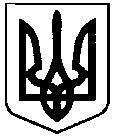 Сватівська міська радаВиконавчий комітетРІШЕННЯвід  13 грудня  2019 р.                      м. Сватове                                         № 107		                      «Про затвердження переліку об'єктів та заходів, які фінансуються за рахунок субвенції з державного бюджету»На виконання розпорядження Кабінету міністрів України від 04 грудня 2019р. № 1192-р «Про внесення змін у додатки 1 і 2 до розпорядження Кабінету міністрів України від 10 липня 2019 р. № 500-р, керуючись ст.27- 29, 31 Закону України «Про місцеве самоврядування в Україні», Виконавчий комітет Сватівської  міської  радиВИРІШИВ:Затвердити перелік об'єктів та заходів, які фінансуються у 2019 році за рахунок субвенції з державного бюджету місцевим бюджетам на здійснення заходів щодо соціально-економічного розвитку окремих територій:Капітальний ремонт ділянок автомобільних доріг комунальної власності по м.Сватове на загальну суму 5018,350 тис.грн.Будівництво спортивного майданчика на території стадіону «Нива» у м.Сватове Луганської області  на суму 9,248 тис.грн.Рішення виконавчого комітету Сватівської міської ради від 20 вересня 2019 р. № 75                            «Про затвердження  переліку об’єктів та заходів, які  фінансуються за рахунок субвен            ції з державного бюджету» вважати таким, що втратило чинність.                          Сватівський міський голова	 				    Євген Рибалко